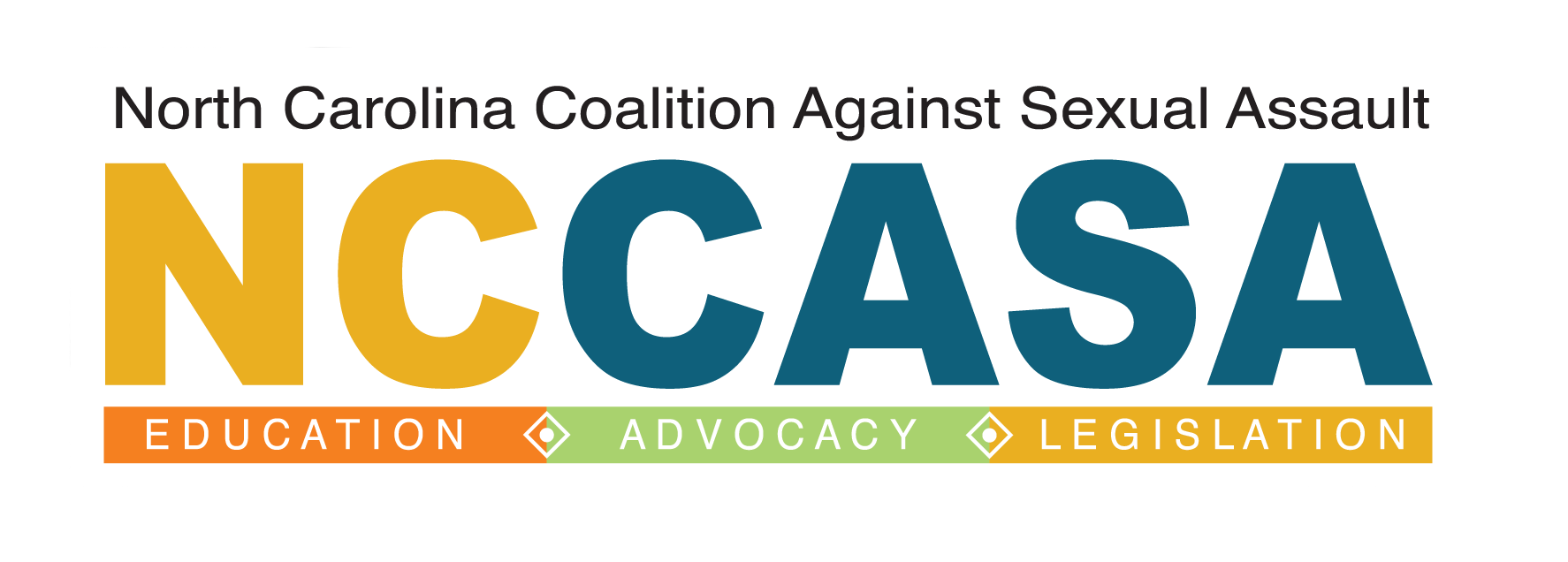 SEXUAL ASSAULT SERVICES PROGRAM (SASP) COMPETITIVE FUNDING APPLICATION:LOCAL CONTRACTORS/SUB-GRANTEESFederal Fiscal Year 2021January 1, 2021-December 31, 2021Due June 12th, 2020 at 5:00pmDirections:Please submit this completed application to NCCASA at deanna@nccasa.org. If you need to fax the application rather than email it, please contact Deanna Harrington, Director of Member Services & Technical Assistance, at deanna@nccasa.org or 919-871-1015 (office) 919-899-5521 (work cell). Incomplete or late applications will not be accepted. Completion of this application does not guarantee funding. If you have any questions about completing this application, you can contact Deanna Harrington at deanna@nccasa.org. SASP Overview and Project EligibilityThe purpose of SASP is to help support rape crisis centers and other nonprofit, nongovernmental organizations or tribal programs that provide core services, direct intervention, and related assistance to victims of sexual assault. Awards of approximately $22,167 (please note that this amount is estimated on previous year allocation) will be made to up to 21 eligible organizations. SASP funding can be used to support:Advocacy, defined as any services, assistance, or resources provided to survivors of sexual violence to support them in meeting their goals for healing, safety, and accountability (could include individual support services, support groups, case management, therapeutic services, accompaniment, etc.)Services for adult, youth, and child victims of sexual assaultServices for secondary survivors impacted by sexual assault (family and household members, friends, coworkers, classmates of victims)Please review the SASP 2021 Announcement, which can be found  here for further description of program eligibility, allowable activities, and selection criteria.Organization and Project OverviewOrganization Name:      Address:      Phone: Federal Tax ID:      County or counties that will be included in this project:      Priority (please check one):☐	Innovative support services  ☐	Improving accessible services for marginalized and underserved communitiesIf applying under this priority, please identify the community/ies that your project focuses on:      Is this a continuation project (any project currently funded by SASP and seeking continued funding)?☐	Yes☐	NoPlease check the box which best describes your agency: ☐	Rape Crisis Center☐	Other Non-Profit, Non-governmental organization ☐	Tribal ProgramDoes your agency provide direction intervention and related assistance to sexual assault survivors? ☐	Yes☐	NoDo you provide services to sexual assault victims of all ages?☐	Yes☐	NoIf no, explain:      Have you been in operation since July 1, 2019 and continue to be in operation?☐	Yes☐	NoDo you have a current and valid Charitable Solicitation License or Letter of Exemption on file with the NC Secretary of State’s Office? (You do not need to provide a copy of the agency’s Charitable Solicitation License (CSL) or exemption letter to NCCASA at this time.)  ☐	Yes☐	NoDoes your agency engage in or have in place any of the following? Check all that apply.☐	Procedures or policies that exclude victims from receiving safe shelter, advocacy services, counseling, and other related assistance based on their actual or perceived age, immigration status, race, religion, sexual orientation, gender identity, mental health condition, physical health condition, criminal record, work in the sex industry, or the age and/or gender of their children☐	Procedures or policies that compromise the confidentiality of information and privacy of persons receiving services☐	Policies that deny individuals access to services based on their relationship to the perpetrator☐	Policies or practices that impose restrictive conditions to be met by the victim in order to receive services (e.g. mandatory counseling, seeking an order for protection)☐	Policies that require the victim to report the sexual assault to law enforcementFundamental Elements of Accessibility Does your agency engage in or have in place the following Fundamental Elements of Accessibility? Check all that apply.☐	Staff and volunteers are trained in basic disability awareness.☐	Intake process includes procedures for screening, referral, and/or the delivery of services to victims with disabilities.☐	Staff and volunteers provide accessible communication to clients with disabilities.☐	Hotline staff and volunteers are trained to use Telecommunications Relay Service.☐	Printed information is accessible for clients with disabilities.☐	Buildings are physically accessible for clients with disabilities or the agency has a plan with identified options or alternate accessible locations to provide services.☐	Agency is welcoming of service animals and personal care assistants.☐	Staff and volunteers advocate for accommodations during legal proceedings for sexual violence survivors with disabilities.☐	Staff and volunteers advocate for accommodations during medical care for sexual assault survivors with disabilities.☐	Disability-related assistance or accommodations are provided free of charge.Project Narrative (All Applicants) Problem statement: What gaps or barriers to providing sexual assault services will this project address? Why did you decide to prioritize these particular issues? (maximum 1500 characters)Project Activities: If funded, what activities will you use SASP funding to complete? (maximum 1500 characters)Project Timeline: This project will run from January 2021-December 2021. What is your planned timeline for completing the above project activities? (maximum 1500 characters)Project Goal(s): What positive changes will you accomplish through this project? What will be different at the end of this project? Goals should be reflective of S.M.A.R.T.I.E. approach. Specific, Measurable, Ambitious, Realistic, Time Bound, Inclusive, Equitable. Click here to learn more (maximum 1000 characters)Performance Measures: How will you know that you have achieved this/these goal(s)? What numbers, stories, narratives, etc. will you keep track of to measure your progress?(maximum 1000 characters)Partners: What partners will you collaborate with to ensure the success of this project? How will you collaborate with these partners? What are your relationships like with these partners currently? (maximum 1000 characters)* If you have documentation (e.g., Memoranda of Understanding) with these partners, include these in your application. Please do not submit documentation for all community partners, but only for those relevant to the purpose and goals of this project. RCCs: If you are applying to improving access for underserved & marginalized communities, you must demonstrate a history of equitable partnership with an agency in the community who is representative of that population through an MOU.  While it is not mandatory to list these agencies as a contractor, agencies are strongly encouraged to consider. Non-RCCs: If you are applying to improving access for underserved & marginalized communities, you must have an MOU with the local RCC and plan for referral for services your agency does not provide. If there are barriers to partnership, please reach out to Deanna at deanna@nccasa.org to discuss. Current Sexual Assault ServicesIt is a priority of NCCASA to use SASP funding to support programs to continue building strong, comprehensive and accessible sexual assault services. This section will help grant scorers understand your current service provision as well as possible areas where this funding could support improving access to services for underserved and marginalized communities. Please answer honestly- not currently having comprehensive services, high service numbers, or clear processes for survivor feedback will not make your program ineligible for this funding. Please list the current sexual assault services your agency provides. (maximum 1000 characters)How many sexual assault clients did you serve last fiscal year?       Please provide current and specific demographic information and service numbers about the people your agency currently serves. Please emphasize data specific to your program’s service areas as opposed to national data. (maximum 1000 characters)How do you engage survivors for feedback on your agency and services? Did that feedback influence planning for this project? If so, how? (maximum 1000 characters)Project Narrative: Continuation ProjectsPlease only answer questions in this section if your project is a Continuation project (any project currently funded by SASP). For how long have you received SASP funding for this particular project?      Previous project outcomes: What positive changes have you been able to accomplish with the SASP funding you have already received for this project? What outcomes do you anticipate by the end of your current project year? (maximum 1000 characters)Lessons learned: What lessons have you learned from the SASP funding you have already received (or are currently receiving) for this project? How will you continue to build on those lessons, and how will those lessons impact how you structure the project moving forward? (maximum 1000 characters)BudgetPlease complete the budget form below. The budget items included are examples/suggestions. You may add or leave blank any line items depending on the budget needs of your project/organization. If you have any questions about completing this budget, please contact Deanna Harrington at deanna@nccasa.org. Please note that if your agency is a dual or multi-service organization and your project will benefit clients in those programs, SASP can not be used to cover 100% of those service delivery costs. Agencies must show in the budget narrative what percentage SASP would be charged and the data/reasoning that led to this decision, and what tools will be shown to the grant manager during the site visit to justify these costs. Programs can apply for up to $22,167 (please note that this amount is estimated on previous year allocation) total project budget.*State Rates for TravelIn-State Mileage: $0.55 per mileIn-State Out-of-State	Breakfast 	 $ 8.60	 $ 8.60	Lunch 	 $ 11.30	 $ 11.30	Dinner 	 $ 19.50 	 $ 22.20 	Lodging 	 $ 75.10 	 $ 88.70 	Total 	 $ 114.50 	 $ 130.80 	Budget JustificationPersonnel positions: What role(s) will the positions listed in the personnel category in the budget have for this specific project? (maximum 1000 characters)*Applicants must include job descriptions for all personnel positions that are included in this grant as email attachments.Contractual positions: What role(s) will the positions listed in the contractual category in the budget have for this specific project? (maximum 1000 characters)*Applicants must include job descriptions for all contractual positions that are included in this grant as email attachments.Travel budget: What is the purpose and benefit of the travel items listed in the budget? (maximum 1000 characters)Supplies/Operating budget: What is the purpose of items listed in the supply category in the budget? (Food and beverages are unallowable expenses per the Office of Justice Programs.) (maximum 1000 characters)Equipment budget: What is the purpose of items listed in the equipment category in the budget? (maximum 1000 characters)Application ChecklistPlease email all of the following in one email to deanna@nccasa.org.☐ Completed application, with all sections completed relevant to the priority selected☐ Job descriptions for all personnel positions included in this grant☐ Job descriptions for all contractual positions included in this grant☐ Documentation outlining your agency relationships with partners relevant to the purpose and      goals of this project Thank you for applying for a 2021 SASP project!NCCASA will notify successful applicants by a letter that sets forth the amount of funds granted, any modifications required for funding, the terms and conditions of the grant, and the effective date of the grant. Awardees will receive notification by August 1, 2020.Budget ItemQuantityUnit costTotalPERSONNELPERSONNELPERSONNELPERSONNELSalary:      $      Salary:      $      Salary:      $      Fringe benefits: FICA (7.65%)$      Fringe benefits: Unemployment$      Fringe benefits: Retirement$      Fringe benefits: Medical$      Fringe benefits: Hospitalization$      Fringe benefits: Dental$      Fringe benefits: Long term disability$      Fringe benefits: Short term disability$      Fringe benefits: Workers Comp$      Fringe benefits: Life insurance$      $      $      $      $      $      $      CONTRACTUAL(Contractor salaries cannot exceed the Federal rate of $650/day or $81.25/hour.)CONTRACTUAL(Contractor salaries cannot exceed the Federal rate of $650/day or $81.25/hour.)CONTRACTUAL(Contractor salaries cannot exceed the Federal rate of $650/day or $81.25/hour.)CONTRACTUAL(Contractor salaries cannot exceed the Federal rate of $650/day or $81.25/hour.)Contractor:      $      Contractor:      $      Contractor:      $      $      $      $      $      $      TRAVEL(All travel costs must follow state rates, listed below*.)TRAVEL(All travel costs must follow state rates, listed below*.)TRAVEL(All travel costs must follow state rates, listed below*.)TRAVEL(All travel costs must follow state rates, listed below*.)Trainings/meetings: In-state mileage$      Trainings/meeting: In-state lodging$      Trainings/meetings: In-state per diem (meals)$      Out-of-state travel: Air fare$      Out-of-state travel: Baggage fees$      Out-of-state travel: Ground transportation$      Out-of-state travel: Lodging$      Out-of-state travel: Per diem (meals)$      Training/conference registration fees$      Client transport: In-state mileage$      Client transport: Bus passes/taxi$      Travel to assist clients: In-state mileage$      In-state parking fees$      $      $      $      $      $      $      SUPPLIES/OPERATINGSUPPLIES/OPERATINGSUPPLIES/OPERATINGSUPPLIES/OPERATINGPromotional materials$      Office supplies$      Copier/printer$      Postage$      Communications (phone, internet, etc.)$      Rent$      Utilities$      Audit$      Insurance$      Dues and memberships$      Emergency client costs$      $      $      $      $      EQUIPMENTEQUIPMENTEQUIPMENTEQUIPMENT$      $      $      $      $      $      Total Personnel$      Total Contractual$      Total Travel$      Total Supplies/Operating$      Total Equipment$      TOTAL PROJECT BUDGET$      